		uni5 Regional Committee 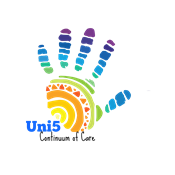 Meeting MinutesDate: 12/20/17	
Location: Conference CallMeeting Facilitated By: Teena WillisAttendeesAgenda ItemsCall to Order – Introductions/Welcome/Sign InThere was no meeting since there were only 3 people in attendance.Adjourn Next meeting – January 17, 2018 10am – 12 noonNameAgencyPresent/AbsentNameAgencyPresent/AbsentAngela BattleKwanzaa Family InnAAmelia BosticGreenway TransportationAValerie BrooksOptions IncAJamie BrownSipes Orchard HomesADavid BurlesonBUCMAJennifer ClarkFamily Care CenterALisa ClontzShelter Home of Caldwell Co. ALisa CookACCESS CareACurry CromerABCCMAKim DuncanWPCOGAJane EarnestFamily Care CenterATammy GrayVAYAAKala GuidoWPCOGABonnie HarperGHCCMPGail HensonCVBHAChris HooverMeeting Place MissionACasey McCallSalvation ArmyALeila McMichaelKwanzaa Family InnAJohn MillsCommunity LinkASabra Rock McDowell MissionACrystal SweattMcDowell MissionPTeena WillisPartners BHMPGuests:Lexi BenfieldCVBH intern